Odběratel:Odběratel:Odběratel:Odběratel:Odběratel:Odběratel:Odběratel:Odběratel:Odběratel:Odběratel:Odběratel:Odběratel:Odběratel:Odběratel:FYZIKÁLNÍ ÚSTAV AV ČR, v.v.i.
Na Slovance 2
182 21 PRAHA 8
Česká republikaFYZIKÁLNÍ ÚSTAV AV ČR, v.v.i.
Na Slovance 2
182 21 PRAHA 8
Česká republikaFYZIKÁLNÍ ÚSTAV AV ČR, v.v.i.
Na Slovance 2
182 21 PRAHA 8
Česká republikaFYZIKÁLNÍ ÚSTAV AV ČR, v.v.i.
Na Slovance 2
182 21 PRAHA 8
Česká republikaFYZIKÁLNÍ ÚSTAV AV ČR, v.v.i.
Na Slovance 2
182 21 PRAHA 8
Česká republikaFYZIKÁLNÍ ÚSTAV AV ČR, v.v.i.
Na Slovance 2
182 21 PRAHA 8
Česká republikaFYZIKÁLNÍ ÚSTAV AV ČR, v.v.i.
Na Slovance 2
182 21 PRAHA 8
Česká republikaFYZIKÁLNÍ ÚSTAV AV ČR, v.v.i.
Na Slovance 2
182 21 PRAHA 8
Česká republikaFYZIKÁLNÍ ÚSTAV AV ČR, v.v.i.
Na Slovance 2
182 21 PRAHA 8
Česká republikaFYZIKÁLNÍ ÚSTAV AV ČR, v.v.i.
Na Slovance 2
182 21 PRAHA 8
Česká republikaFYZIKÁLNÍ ÚSTAV AV ČR, v.v.i.
Na Slovance 2
182 21 PRAHA 8
Česká republikaFYZIKÁLNÍ ÚSTAV AV ČR, v.v.i.
Na Slovance 2
182 21 PRAHA 8
Česká republikaFYZIKÁLNÍ ÚSTAV AV ČR, v.v.i.
Na Slovance 2
182 21 PRAHA 8
Česká republikaFYZIKÁLNÍ ÚSTAV AV ČR, v.v.i.
Na Slovance 2
182 21 PRAHA 8
Česká republikaFYZIKÁLNÍ ÚSTAV AV ČR, v.v.i.
Na Slovance 2
182 21 PRAHA 8
Česká republikaFYZIKÁLNÍ ÚSTAV AV ČR, v.v.i.
Na Slovance 2
182 21 PRAHA 8
Česká republikaPID:PID:PID:PID:PID:PID:PID:PID: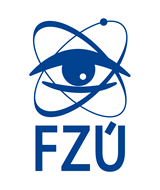 FYZIKÁLNÍ ÚSTAV AV ČR, v.v.i.
Na Slovance 2
182 21 PRAHA 8
Česká republikaFYZIKÁLNÍ ÚSTAV AV ČR, v.v.i.
Na Slovance 2
182 21 PRAHA 8
Česká republikaFYZIKÁLNÍ ÚSTAV AV ČR, v.v.i.
Na Slovance 2
182 21 PRAHA 8
Česká republikaFYZIKÁLNÍ ÚSTAV AV ČR, v.v.i.
Na Slovance 2
182 21 PRAHA 8
Česká republikaFYZIKÁLNÍ ÚSTAV AV ČR, v.v.i.
Na Slovance 2
182 21 PRAHA 8
Česká republikaFYZIKÁLNÍ ÚSTAV AV ČR, v.v.i.
Na Slovance 2
182 21 PRAHA 8
Česká republikaFYZIKÁLNÍ ÚSTAV AV ČR, v.v.i.
Na Slovance 2
182 21 PRAHA 8
Česká republikaFYZIKÁLNÍ ÚSTAV AV ČR, v.v.i.
Na Slovance 2
182 21 PRAHA 8
Česká republikaFYZIKÁLNÍ ÚSTAV AV ČR, v.v.i.
Na Slovance 2
182 21 PRAHA 8
Česká republikaFYZIKÁLNÍ ÚSTAV AV ČR, v.v.i.
Na Slovance 2
182 21 PRAHA 8
Česká republikaFYZIKÁLNÍ ÚSTAV AV ČR, v.v.i.
Na Slovance 2
182 21 PRAHA 8
Česká republikaFYZIKÁLNÍ ÚSTAV AV ČR, v.v.i.
Na Slovance 2
182 21 PRAHA 8
Česká republikaFYZIKÁLNÍ ÚSTAV AV ČR, v.v.i.
Na Slovance 2
182 21 PRAHA 8
Česká republikaFYZIKÁLNÍ ÚSTAV AV ČR, v.v.i.
Na Slovance 2
182 21 PRAHA 8
Česká republikaFYZIKÁLNÍ ÚSTAV AV ČR, v.v.i.
Na Slovance 2
182 21 PRAHA 8
Česká republikaFYZIKÁLNÍ ÚSTAV AV ČR, v.v.i.
Na Slovance 2
182 21 PRAHA 8
Česká republikaSmlouva:Smlouva:Smlouva:Smlouva:Smlouva:Smlouva:Smlouva:Smlouva:FYZIKÁLNÍ ÚSTAV AV ČR, v.v.i.
Na Slovance 2
182 21 PRAHA 8
Česká republikaFYZIKÁLNÍ ÚSTAV AV ČR, v.v.i.
Na Slovance 2
182 21 PRAHA 8
Česká republikaFYZIKÁLNÍ ÚSTAV AV ČR, v.v.i.
Na Slovance 2
182 21 PRAHA 8
Česká republikaFYZIKÁLNÍ ÚSTAV AV ČR, v.v.i.
Na Slovance 2
182 21 PRAHA 8
Česká republikaFYZIKÁLNÍ ÚSTAV AV ČR, v.v.i.
Na Slovance 2
182 21 PRAHA 8
Česká republikaFYZIKÁLNÍ ÚSTAV AV ČR, v.v.i.
Na Slovance 2
182 21 PRAHA 8
Česká republikaFYZIKÁLNÍ ÚSTAV AV ČR, v.v.i.
Na Slovance 2
182 21 PRAHA 8
Česká republikaFYZIKÁLNÍ ÚSTAV AV ČR, v.v.i.
Na Slovance 2
182 21 PRAHA 8
Česká republikaFYZIKÁLNÍ ÚSTAV AV ČR, v.v.i.
Na Slovance 2
182 21 PRAHA 8
Česká republikaFYZIKÁLNÍ ÚSTAV AV ČR, v.v.i.
Na Slovance 2
182 21 PRAHA 8
Česká republikaFYZIKÁLNÍ ÚSTAV AV ČR, v.v.i.
Na Slovance 2
182 21 PRAHA 8
Česká republikaFYZIKÁLNÍ ÚSTAV AV ČR, v.v.i.
Na Slovance 2
182 21 PRAHA 8
Česká republikaFYZIKÁLNÍ ÚSTAV AV ČR, v.v.i.
Na Slovance 2
182 21 PRAHA 8
Česká republikaFYZIKÁLNÍ ÚSTAV AV ČR, v.v.i.
Na Slovance 2
182 21 PRAHA 8
Česká republikaFYZIKÁLNÍ ÚSTAV AV ČR, v.v.i.
Na Slovance 2
182 21 PRAHA 8
Česká republikaFYZIKÁLNÍ ÚSTAV AV ČR, v.v.i.
Na Slovance 2
182 21 PRAHA 8
Česká republikaFYZIKÁLNÍ ÚSTAV AV ČR, v.v.i.
Na Slovance 2
182 21 PRAHA 8
Česká republikaFYZIKÁLNÍ ÚSTAV AV ČR, v.v.i.
Na Slovance 2
182 21 PRAHA 8
Česká republikaFYZIKÁLNÍ ÚSTAV AV ČR, v.v.i.
Na Slovance 2
182 21 PRAHA 8
Česká republikaFYZIKÁLNÍ ÚSTAV AV ČR, v.v.i.
Na Slovance 2
182 21 PRAHA 8
Česká republikaFYZIKÁLNÍ ÚSTAV AV ČR, v.v.i.
Na Slovance 2
182 21 PRAHA 8
Česká republikaFYZIKÁLNÍ ÚSTAV AV ČR, v.v.i.
Na Slovance 2
182 21 PRAHA 8
Česká republikaFYZIKÁLNÍ ÚSTAV AV ČR, v.v.i.
Na Slovance 2
182 21 PRAHA 8
Česká republikaFYZIKÁLNÍ ÚSTAV AV ČR, v.v.i.
Na Slovance 2
182 21 PRAHA 8
Česká republikaFYZIKÁLNÍ ÚSTAV AV ČR, v.v.i.
Na Slovance 2
182 21 PRAHA 8
Česká republikaFYZIKÁLNÍ ÚSTAV AV ČR, v.v.i.
Na Slovance 2
182 21 PRAHA 8
Česká republikaFYZIKÁLNÍ ÚSTAV AV ČR, v.v.i.
Na Slovance 2
182 21 PRAHA 8
Česká republikaFYZIKÁLNÍ ÚSTAV AV ČR, v.v.i.
Na Slovance 2
182 21 PRAHA 8
Česká republikaFYZIKÁLNÍ ÚSTAV AV ČR, v.v.i.
Na Slovance 2
182 21 PRAHA 8
Česká republikaFYZIKÁLNÍ ÚSTAV AV ČR, v.v.i.
Na Slovance 2
182 21 PRAHA 8
Česká republikaFYZIKÁLNÍ ÚSTAV AV ČR, v.v.i.
Na Slovance 2
182 21 PRAHA 8
Česká republikaFYZIKÁLNÍ ÚSTAV AV ČR, v.v.i.
Na Slovance 2
182 21 PRAHA 8
Česká republikaČíslo účtu:Číslo účtu:Číslo účtu:Číslo účtu:Číslo účtu:Číslo účtu:Číslo účtu:Číslo účtu:FYZIKÁLNÍ ÚSTAV AV ČR, v.v.i.
Na Slovance 2
182 21 PRAHA 8
Česká republikaFYZIKÁLNÍ ÚSTAV AV ČR, v.v.i.
Na Slovance 2
182 21 PRAHA 8
Česká republikaFYZIKÁLNÍ ÚSTAV AV ČR, v.v.i.
Na Slovance 2
182 21 PRAHA 8
Česká republikaFYZIKÁLNÍ ÚSTAV AV ČR, v.v.i.
Na Slovance 2
182 21 PRAHA 8
Česká republikaFYZIKÁLNÍ ÚSTAV AV ČR, v.v.i.
Na Slovance 2
182 21 PRAHA 8
Česká republikaFYZIKÁLNÍ ÚSTAV AV ČR, v.v.i.
Na Slovance 2
182 21 PRAHA 8
Česká republikaFYZIKÁLNÍ ÚSTAV AV ČR, v.v.i.
Na Slovance 2
182 21 PRAHA 8
Česká republikaFYZIKÁLNÍ ÚSTAV AV ČR, v.v.i.
Na Slovance 2
182 21 PRAHA 8
Česká republikaFYZIKÁLNÍ ÚSTAV AV ČR, v.v.i.
Na Slovance 2
182 21 PRAHA 8
Česká republikaFYZIKÁLNÍ ÚSTAV AV ČR, v.v.i.
Na Slovance 2
182 21 PRAHA 8
Česká republikaFYZIKÁLNÍ ÚSTAV AV ČR, v.v.i.
Na Slovance 2
182 21 PRAHA 8
Česká republikaFYZIKÁLNÍ ÚSTAV AV ČR, v.v.i.
Na Slovance 2
182 21 PRAHA 8
Česká republikaFYZIKÁLNÍ ÚSTAV AV ČR, v.v.i.
Na Slovance 2
182 21 PRAHA 8
Česká republikaFYZIKÁLNÍ ÚSTAV AV ČR, v.v.i.
Na Slovance 2
182 21 PRAHA 8
Česká republikaFYZIKÁLNÍ ÚSTAV AV ČR, v.v.i.
Na Slovance 2
182 21 PRAHA 8
Česká republikaFYZIKÁLNÍ ÚSTAV AV ČR, v.v.i.
Na Slovance 2
182 21 PRAHA 8
Česká republikaPeněžní ústav:Peněžní ústav:Peněžní ústav:Peněžní ústav:Peněžní ústav:Peněžní ústav:Peněžní ústav:Peněžní ústav:FYZIKÁLNÍ ÚSTAV AV ČR, v.v.i.
Na Slovance 2
182 21 PRAHA 8
Česká republikaFYZIKÁLNÍ ÚSTAV AV ČR, v.v.i.
Na Slovance 2
182 21 PRAHA 8
Česká republikaFYZIKÁLNÍ ÚSTAV AV ČR, v.v.i.
Na Slovance 2
182 21 PRAHA 8
Česká republikaFYZIKÁLNÍ ÚSTAV AV ČR, v.v.i.
Na Slovance 2
182 21 PRAHA 8
Česká republikaFYZIKÁLNÍ ÚSTAV AV ČR, v.v.i.
Na Slovance 2
182 21 PRAHA 8
Česká republikaFYZIKÁLNÍ ÚSTAV AV ČR, v.v.i.
Na Slovance 2
182 21 PRAHA 8
Česká republikaFYZIKÁLNÍ ÚSTAV AV ČR, v.v.i.
Na Slovance 2
182 21 PRAHA 8
Česká republikaFYZIKÁLNÍ ÚSTAV AV ČR, v.v.i.
Na Slovance 2
182 21 PRAHA 8
Česká republikaFYZIKÁLNÍ ÚSTAV AV ČR, v.v.i.
Na Slovance 2
182 21 PRAHA 8
Česká republikaFYZIKÁLNÍ ÚSTAV AV ČR, v.v.i.
Na Slovance 2
182 21 PRAHA 8
Česká republikaFYZIKÁLNÍ ÚSTAV AV ČR, v.v.i.
Na Slovance 2
182 21 PRAHA 8
Česká republikaFYZIKÁLNÍ ÚSTAV AV ČR, v.v.i.
Na Slovance 2
182 21 PRAHA 8
Česká republikaFYZIKÁLNÍ ÚSTAV AV ČR, v.v.i.
Na Slovance 2
182 21 PRAHA 8
Česká republikaFYZIKÁLNÍ ÚSTAV AV ČR, v.v.i.
Na Slovance 2
182 21 PRAHA 8
Česká republikaFYZIKÁLNÍ ÚSTAV AV ČR, v.v.i.
Na Slovance 2
182 21 PRAHA 8
Česká republikaFYZIKÁLNÍ ÚSTAV AV ČR, v.v.i.
Na Slovance 2
182 21 PRAHA 8
Česká republikaDodavatel:Dodavatel:Dodavatel:Dodavatel:Dodavatel:Dodavatel:Dodavatel:Dodavatel:Dodavatel:Dodavatel:Dodavatel:DIČ:DIČ:DIČ:DIČ:DIČ:CZ68378271CZ68378271CZ68378271CZ68378271IČ:IČ:IČ:IČ:DIČ:DIČ:IČ:IČ:IČ:IČ:IČ:68378271683782716837827168378271IČ:IČ:IČ:IČ:IČ:68378271683782716837827168378271IČ:IČ:IČ:IČ:IČ:68378271683782716837827168378271Platnost objednávky do:Platnost objednávky do:Platnost objednávky do:Platnost objednávky do:Platnost objednávky do:Platnost objednávky do:Platnost objednávky do:Platnost objednávky do:Platnost objednávky do:Platnost objednávky do:31.12.201731.12.201731.12.2017Termín dodání:Termín dodání:Termín dodání:Termín dodání:Termín dodání:Termín dodání:Termín dodání:12.04.201712.04.201712.04.2017Forma úhrady:Forma úhrady:Forma úhrady:Forma úhrady:Forma úhrady:Forma úhrady:Forma úhrady:PříkazemPříkazemPříkazemForma úhrady:Forma úhrady:Forma úhrady:Forma úhrady:Forma úhrady:Forma úhrady:Forma úhrady:PříkazemPříkazemPříkazemForma úhrady:Forma úhrady:Forma úhrady:Forma úhrady:Forma úhrady:Forma úhrady:Forma úhrady:PříkazemPříkazemPříkazemTermín úhrady:Termín úhrady:Termín úhrady:Termín úhrady:Termín úhrady:Termín úhrady:Termín úhrady:21days21days21days!!!!! Při fakturaci vždy uvádějte číslo objednávky !!!!
Žádáme Vás o potvrzení objednávky.
!!!!! Při fakturaci vždy uvádějte číslo objednávky !!!!
Žádáme Vás o potvrzení objednávky.
!!!!! Při fakturaci vždy uvádějte číslo objednávky !!!!
Žádáme Vás o potvrzení objednávky.
!!!!! Při fakturaci vždy uvádějte číslo objednávky !!!!
Žádáme Vás o potvrzení objednávky.
!!!!! Při fakturaci vždy uvádějte číslo objednávky !!!!
Žádáme Vás o potvrzení objednávky.
!!!!! Při fakturaci vždy uvádějte číslo objednávky !!!!
Žádáme Vás o potvrzení objednávky.
!!!!! Při fakturaci vždy uvádějte číslo objednávky !!!!
Žádáme Vás o potvrzení objednávky.
!!!!! Při fakturaci vždy uvádějte číslo objednávky !!!!
Žádáme Vás o potvrzení objednávky.
!!!!! Při fakturaci vždy uvádějte číslo objednávky !!!!
Žádáme Vás o potvrzení objednávky.
!!!!! Při fakturaci vždy uvádějte číslo objednávky !!!!
Žádáme Vás o potvrzení objednávky.
!!!!! Při fakturaci vždy uvádějte číslo objednávky !!!!
Žádáme Vás o potvrzení objednávky.
!!!!! Při fakturaci vždy uvádějte číslo objednávky !!!!
Žádáme Vás o potvrzení objednávky.
!!!!! Při fakturaci vždy uvádějte číslo objednávky !!!!
Žádáme Vás o potvrzení objednávky.
!!!!! Při fakturaci vždy uvádějte číslo objednávky !!!!
Žádáme Vás o potvrzení objednávky.
!!!!! Při fakturaci vždy uvádějte číslo objednávky !!!!
Žádáme Vás o potvrzení objednávky.
!!!!! Při fakturaci vždy uvádějte číslo objednávky !!!!
Žádáme Vás o potvrzení objednávky.
!!!!! Při fakturaci vždy uvádějte číslo objednávky !!!!
Žádáme Vás o potvrzení objednávky.
!!!!! Při fakturaci vždy uvádějte číslo objednávky !!!!
Žádáme Vás o potvrzení objednávky.
!!!!! Při fakturaci vždy uvádějte číslo objednávky !!!!
Žádáme Vás o potvrzení objednávky.
!!!!! Při fakturaci vždy uvádějte číslo objednávky !!!!
Žádáme Vás o potvrzení objednávky.
!!!!! Při fakturaci vždy uvádějte číslo objednávky !!!!
Žádáme Vás o potvrzení objednávky.
!!!!! Při fakturaci vždy uvádějte číslo objednávky !!!!
Žádáme Vás o potvrzení objednávky.
!!!!! Při fakturaci vždy uvádějte číslo objednávky !!!!
Žádáme Vás o potvrzení objednávky.
!!!!! Při fakturaci vždy uvádějte číslo objednávky !!!!
Žádáme Vás o potvrzení objednávky.
!!!!! Při fakturaci vždy uvádějte číslo objednávky !!!!
Žádáme Vás o potvrzení objednávky.
!!!!! Při fakturaci vždy uvádějte číslo objednávky !!!!
Žádáme Vás o potvrzení objednávky.
!!!!! Při fakturaci vždy uvádějte číslo objednávky !!!!
Žádáme Vás o potvrzení objednávky.
!!!!! Při fakturaci vždy uvádějte číslo objednávky !!!!
Žádáme Vás o potvrzení objednávky.
!!!!! Při fakturaci vždy uvádějte číslo objednávky !!!!
Žádáme Vás o potvrzení objednávky.
!!!!! Při fakturaci vždy uvádějte číslo objednávky !!!!
Žádáme Vás o potvrzení objednávky.
!!!!! Při fakturaci vždy uvádějte číslo objednávky !!!!
Žádáme Vás o potvrzení objednávky.
!!!!! Při fakturaci vždy uvádějte číslo objednávky !!!!
Žádáme Vás o potvrzení objednávky.
!!!!! Při fakturaci vždy uvádějte číslo objednávky !!!!
Žádáme Vás o potvrzení objednávky.
!!!!! Při fakturaci vždy uvádějte číslo objednávky !!!!
Žádáme Vás o potvrzení objednávky.
!!!!! Při fakturaci vždy uvádějte číslo objednávky !!!!
Žádáme Vás o potvrzení objednávky.
!!!!! Při fakturaci vždy uvádějte číslo objednávky !!!!
Žádáme Vás o potvrzení objednávky.
!!!!! Při fakturaci vždy uvádějte číslo objednávky !!!!
Žádáme Vás o potvrzení objednávky.
!!!!! Při fakturaci vždy uvádějte číslo objednávky !!!!
Žádáme Vás o potvrzení objednávky.
Please send us an order confirmation within 2 days. There must be order number, project number CZ.02.1.01/0.0/0.0/15_008/0000162 and project name ELI - EXTREME LIGHT INFRASTRUCTURE - fáze 2 stated in your invoice, otherwise the invoice will be returned. We prefer the electronic invoicing to this address: efaktury@fzu.cz.
This order will be published in accordance with Act No. 340/2015 Coll., on special conditions for the effectiveness of somePlease send us an order confirmation within 2 days. There must be order number, project number CZ.02.1.01/0.0/0.0/15_008/0000162 and project name ELI - EXTREME LIGHT INFRASTRUCTURE - fáze 2 stated in your invoice, otherwise the invoice will be returned. We prefer the electronic invoicing to this address: efaktury@fzu.cz.
This order will be published in accordance with Act No. 340/2015 Coll., on special conditions for the effectiveness of somePlease send us an order confirmation within 2 days. There must be order number, project number CZ.02.1.01/0.0/0.0/15_008/0000162 and project name ELI - EXTREME LIGHT INFRASTRUCTURE - fáze 2 stated in your invoice, otherwise the invoice will be returned. We prefer the electronic invoicing to this address: efaktury@fzu.cz.
This order will be published in accordance with Act No. 340/2015 Coll., on special conditions for the effectiveness of somePlease send us an order confirmation within 2 days. There must be order number, project number CZ.02.1.01/0.0/0.0/15_008/0000162 and project name ELI - EXTREME LIGHT INFRASTRUCTURE - fáze 2 stated in your invoice, otherwise the invoice will be returned. We prefer the electronic invoicing to this address: efaktury@fzu.cz.
This order will be published in accordance with Act No. 340/2015 Coll., on special conditions for the effectiveness of somePlease send us an order confirmation within 2 days. There must be order number, project number CZ.02.1.01/0.0/0.0/15_008/0000162 and project name ELI - EXTREME LIGHT INFRASTRUCTURE - fáze 2 stated in your invoice, otherwise the invoice will be returned. We prefer the electronic invoicing to this address: efaktury@fzu.cz.
This order will be published in accordance with Act No. 340/2015 Coll., on special conditions for the effectiveness of somePlease send us an order confirmation within 2 days. There must be order number, project number CZ.02.1.01/0.0/0.0/15_008/0000162 and project name ELI - EXTREME LIGHT INFRASTRUCTURE - fáze 2 stated in your invoice, otherwise the invoice will be returned. We prefer the electronic invoicing to this address: efaktury@fzu.cz.
This order will be published in accordance with Act No. 340/2015 Coll., on special conditions for the effectiveness of somePlease send us an order confirmation within 2 days. There must be order number, project number CZ.02.1.01/0.0/0.0/15_008/0000162 and project name ELI - EXTREME LIGHT INFRASTRUCTURE - fáze 2 stated in your invoice, otherwise the invoice will be returned. We prefer the electronic invoicing to this address: efaktury@fzu.cz.
This order will be published in accordance with Act No. 340/2015 Coll., on special conditions for the effectiveness of somePlease send us an order confirmation within 2 days. There must be order number, project number CZ.02.1.01/0.0/0.0/15_008/0000162 and project name ELI - EXTREME LIGHT INFRASTRUCTURE - fáze 2 stated in your invoice, otherwise the invoice will be returned. We prefer the electronic invoicing to this address: efaktury@fzu.cz.
This order will be published in accordance with Act No. 340/2015 Coll., on special conditions for the effectiveness of somePlease send us an order confirmation within 2 days. There must be order number, project number CZ.02.1.01/0.0/0.0/15_008/0000162 and project name ELI - EXTREME LIGHT INFRASTRUCTURE - fáze 2 stated in your invoice, otherwise the invoice will be returned. We prefer the electronic invoicing to this address: efaktury@fzu.cz.
This order will be published in accordance with Act No. 340/2015 Coll., on special conditions for the effectiveness of somePlease send us an order confirmation within 2 days. There must be order number, project number CZ.02.1.01/0.0/0.0/15_008/0000162 and project name ELI - EXTREME LIGHT INFRASTRUCTURE - fáze 2 stated in your invoice, otherwise the invoice will be returned. We prefer the electronic invoicing to this address: efaktury@fzu.cz.
This order will be published in accordance with Act No. 340/2015 Coll., on special conditions for the effectiveness of somePlease send us an order confirmation within 2 days. There must be order number, project number CZ.02.1.01/0.0/0.0/15_008/0000162 and project name ELI - EXTREME LIGHT INFRASTRUCTURE - fáze 2 stated in your invoice, otherwise the invoice will be returned. We prefer the electronic invoicing to this address: efaktury@fzu.cz.
This order will be published in accordance with Act No. 340/2015 Coll., on special conditions for the effectiveness of somePlease send us an order confirmation within 2 days. There must be order number, project number CZ.02.1.01/0.0/0.0/15_008/0000162 and project name ELI - EXTREME LIGHT INFRASTRUCTURE - fáze 2 stated in your invoice, otherwise the invoice will be returned. We prefer the electronic invoicing to this address: efaktury@fzu.cz.
This order will be published in accordance with Act No. 340/2015 Coll., on special conditions for the effectiveness of somePlease send us an order confirmation within 2 days. There must be order number, project number CZ.02.1.01/0.0/0.0/15_008/0000162 and project name ELI - EXTREME LIGHT INFRASTRUCTURE - fáze 2 stated in your invoice, otherwise the invoice will be returned. We prefer the electronic invoicing to this address: efaktury@fzu.cz.
This order will be published in accordance with Act No. 340/2015 Coll., on special conditions for the effectiveness of somePlease send us an order confirmation within 2 days. There must be order number, project number CZ.02.1.01/0.0/0.0/15_008/0000162 and project name ELI - EXTREME LIGHT INFRASTRUCTURE - fáze 2 stated in your invoice, otherwise the invoice will be returned. We prefer the electronic invoicing to this address: efaktury@fzu.cz.
This order will be published in accordance with Act No. 340/2015 Coll., on special conditions for the effectiveness of somePlease send us an order confirmation within 2 days. There must be order number, project number CZ.02.1.01/0.0/0.0/15_008/0000162 and project name ELI - EXTREME LIGHT INFRASTRUCTURE - fáze 2 stated in your invoice, otherwise the invoice will be returned. We prefer the electronic invoicing to this address: efaktury@fzu.cz.
This order will be published in accordance with Act No. 340/2015 Coll., on special conditions for the effectiveness of somePlease send us an order confirmation within 2 days. There must be order number, project number CZ.02.1.01/0.0/0.0/15_008/0000162 and project name ELI - EXTREME LIGHT INFRASTRUCTURE - fáze 2 stated in your invoice, otherwise the invoice will be returned. We prefer the electronic invoicing to this address: efaktury@fzu.cz.
This order will be published in accordance with Act No. 340/2015 Coll., on special conditions for the effectiveness of somePlease send us an order confirmation within 2 days. There must be order number, project number CZ.02.1.01/0.0/0.0/15_008/0000162 and project name ELI - EXTREME LIGHT INFRASTRUCTURE - fáze 2 stated in your invoice, otherwise the invoice will be returned. We prefer the electronic invoicing to this address: efaktury@fzu.cz.
This order will be published in accordance with Act No. 340/2015 Coll., on special conditions for the effectiveness of somePlease send us an order confirmation within 2 days. There must be order number, project number CZ.02.1.01/0.0/0.0/15_008/0000162 and project name ELI - EXTREME LIGHT INFRASTRUCTURE - fáze 2 stated in your invoice, otherwise the invoice will be returned. We prefer the electronic invoicing to this address: efaktury@fzu.cz.
This order will be published in accordance with Act No. 340/2015 Coll., on special conditions for the effectiveness of somePlease send us an order confirmation within 2 days. There must be order number, project number CZ.02.1.01/0.0/0.0/15_008/0000162 and project name ELI - EXTREME LIGHT INFRASTRUCTURE - fáze 2 stated in your invoice, otherwise the invoice will be returned. We prefer the electronic invoicing to this address: efaktury@fzu.cz.
This order will be published in accordance with Act No. 340/2015 Coll., on special conditions for the effectiveness of somePlease send us an order confirmation within 2 days. There must be order number, project number CZ.02.1.01/0.0/0.0/15_008/0000162 and project name ELI - EXTREME LIGHT INFRASTRUCTURE - fáze 2 stated in your invoice, otherwise the invoice will be returned. We prefer the electronic invoicing to this address: efaktury@fzu.cz.
This order will be published in accordance with Act No. 340/2015 Coll., on special conditions for the effectiveness of somePlease send us an order confirmation within 2 days. There must be order number, project number CZ.02.1.01/0.0/0.0/15_008/0000162 and project name ELI - EXTREME LIGHT INFRASTRUCTURE - fáze 2 stated in your invoice, otherwise the invoice will be returned. We prefer the electronic invoicing to this address: efaktury@fzu.cz.
This order will be published in accordance with Act No. 340/2015 Coll., on special conditions for the effectiveness of somePlease send us an order confirmation within 2 days. There must be order number, project number CZ.02.1.01/0.0/0.0/15_008/0000162 and project name ELI - EXTREME LIGHT INFRASTRUCTURE - fáze 2 stated in your invoice, otherwise the invoice will be returned. We prefer the electronic invoicing to this address: efaktury@fzu.cz.
This order will be published in accordance with Act No. 340/2015 Coll., on special conditions for the effectiveness of somePlease send us an order confirmation within 2 days. There must be order number, project number CZ.02.1.01/0.0/0.0/15_008/0000162 and project name ELI - EXTREME LIGHT INFRASTRUCTURE - fáze 2 stated in your invoice, otherwise the invoice will be returned. We prefer the electronic invoicing to this address: efaktury@fzu.cz.
This order will be published in accordance with Act No. 340/2015 Coll., on special conditions for the effectiveness of somePlease send us an order confirmation within 2 days. There must be order number, project number CZ.02.1.01/0.0/0.0/15_008/0000162 and project name ELI - EXTREME LIGHT INFRASTRUCTURE - fáze 2 stated in your invoice, otherwise the invoice will be returned. We prefer the electronic invoicing to this address: efaktury@fzu.cz.
This order will be published in accordance with Act No. 340/2015 Coll., on special conditions for the effectiveness of somePlease send us an order confirmation within 2 days. There must be order number, project number CZ.02.1.01/0.0/0.0/15_008/0000162 and project name ELI - EXTREME LIGHT INFRASTRUCTURE - fáze 2 stated in your invoice, otherwise the invoice will be returned. We prefer the electronic invoicing to this address: efaktury@fzu.cz.
This order will be published in accordance with Act No. 340/2015 Coll., on special conditions for the effectiveness of somePlease send us an order confirmation within 2 days. There must be order number, project number CZ.02.1.01/0.0/0.0/15_008/0000162 and project name ELI - EXTREME LIGHT INFRASTRUCTURE - fáze 2 stated in your invoice, otherwise the invoice will be returned. We prefer the electronic invoicing to this address: efaktury@fzu.cz.
This order will be published in accordance with Act No. 340/2015 Coll., on special conditions for the effectiveness of somePlease send us an order confirmation within 2 days. There must be order number, project number CZ.02.1.01/0.0/0.0/15_008/0000162 and project name ELI - EXTREME LIGHT INFRASTRUCTURE - fáze 2 stated in your invoice, otherwise the invoice will be returned. We prefer the electronic invoicing to this address: efaktury@fzu.cz.
This order will be published in accordance with Act No. 340/2015 Coll., on special conditions for the effectiveness of somePlease send us an order confirmation within 2 days. There must be order number, project number CZ.02.1.01/0.0/0.0/15_008/0000162 and project name ELI - EXTREME LIGHT INFRASTRUCTURE - fáze 2 stated in your invoice, otherwise the invoice will be returned. We prefer the electronic invoicing to this address: efaktury@fzu.cz.
This order will be published in accordance with Act No. 340/2015 Coll., on special conditions for the effectiveness of somePlease send us an order confirmation within 2 days. There must be order number, project number CZ.02.1.01/0.0/0.0/15_008/0000162 and project name ELI - EXTREME LIGHT INFRASTRUCTURE - fáze 2 stated in your invoice, otherwise the invoice will be returned. We prefer the electronic invoicing to this address: efaktury@fzu.cz.
This order will be published in accordance with Act No. 340/2015 Coll., on special conditions for the effectiveness of somePlease send us an order confirmation within 2 days. There must be order number, project number CZ.02.1.01/0.0/0.0/15_008/0000162 and project name ELI - EXTREME LIGHT INFRASTRUCTURE - fáze 2 stated in your invoice, otherwise the invoice will be returned. We prefer the electronic invoicing to this address: efaktury@fzu.cz.
This order will be published in accordance with Act No. 340/2015 Coll., on special conditions for the effectiveness of somePlease send us an order confirmation within 2 days. There must be order number, project number CZ.02.1.01/0.0/0.0/15_008/0000162 and project name ELI - EXTREME LIGHT INFRASTRUCTURE - fáze 2 stated in your invoice, otherwise the invoice will be returned. We prefer the electronic invoicing to this address: efaktury@fzu.cz.
This order will be published in accordance with Act No. 340/2015 Coll., on special conditions for the effectiveness of somePlease send us an order confirmation within 2 days. There must be order number, project number CZ.02.1.01/0.0/0.0/15_008/0000162 and project name ELI - EXTREME LIGHT INFRASTRUCTURE - fáze 2 stated in your invoice, otherwise the invoice will be returned. We prefer the electronic invoicing to this address: efaktury@fzu.cz.
This order will be published in accordance with Act No. 340/2015 Coll., on special conditions for the effectiveness of somePlease send us an order confirmation within 2 days. There must be order number, project number CZ.02.1.01/0.0/0.0/15_008/0000162 and project name ELI - EXTREME LIGHT INFRASTRUCTURE - fáze 2 stated in your invoice, otherwise the invoice will be returned. We prefer the electronic invoicing to this address: efaktury@fzu.cz.
This order will be published in accordance with Act No. 340/2015 Coll., on special conditions for the effectiveness of somePlease send us an order confirmation within 2 days. There must be order number, project number CZ.02.1.01/0.0/0.0/15_008/0000162 and project name ELI - EXTREME LIGHT INFRASTRUCTURE - fáze 2 stated in your invoice, otherwise the invoice will be returned. We prefer the electronic invoicing to this address: efaktury@fzu.cz.
This order will be published in accordance with Act No. 340/2015 Coll., on special conditions for the effectiveness of somePlease send us an order confirmation within 2 days. There must be order number, project number CZ.02.1.01/0.0/0.0/15_008/0000162 and project name ELI - EXTREME LIGHT INFRASTRUCTURE - fáze 2 stated in your invoice, otherwise the invoice will be returned. We prefer the electronic invoicing to this address: efaktury@fzu.cz.
This order will be published in accordance with Act No. 340/2015 Coll., on special conditions for the effectiveness of somePlease send us an order confirmation within 2 days. There must be order number, project number CZ.02.1.01/0.0/0.0/15_008/0000162 and project name ELI - EXTREME LIGHT INFRASTRUCTURE - fáze 2 stated in your invoice, otherwise the invoice will be returned. We prefer the electronic invoicing to this address: efaktury@fzu.cz.
This order will be published in accordance with Act No. 340/2015 Coll., on special conditions for the effectiveness of somePlease send us an order confirmation within 2 days. There must be order number, project number CZ.02.1.01/0.0/0.0/15_008/0000162 and project name ELI - EXTREME LIGHT INFRASTRUCTURE - fáze 2 stated in your invoice, otherwise the invoice will be returned. We prefer the electronic invoicing to this address: efaktury@fzu.cz.
This order will be published in accordance with Act No. 340/2015 Coll., on special conditions for the effectiveness of somePlease send us an order confirmation within 2 days. There must be order number, project number CZ.02.1.01/0.0/0.0/15_008/0000162 and project name ELI - EXTREME LIGHT INFRASTRUCTURE - fáze 2 stated in your invoice, otherwise the invoice will be returned. We prefer the electronic invoicing to this address: efaktury@fzu.cz.
This order will be published in accordance with Act No. 340/2015 Coll., on special conditions for the effectiveness of somePoložkový rozpis:Položkový rozpis:Položkový rozpis:Položkový rozpis:Položkový rozpis:Položkový rozpis:Položkový rozpis:Položkový rozpis:Položkový rozpis:Položkový rozpis:Položkový rozpis:Položkový rozpis:Položkový rozpis:Položkový rozpis:Položkový rozpis:Položkový rozpis:Položkový rozpis:Položkový rozpis:Položkový rozpis:Položkový rozpis:Položkový rozpis:Položkový rozpis:Položkový rozpis:Položkový rozpis:Položkový rozpis:Položkový rozpis:Položkový rozpis:Položkový rozpis:Položkový rozpis:Položkový rozpis:Položkový rozpis:Položkový rozpis:Položkový rozpis:Položkový rozpis:Položkový rozpis:Položkový rozpis:Položkový rozpis:Položkový rozpis:PoložkaPoložkaPoložkaPoložkaPoložkaPoložkaPoložkaPoložkaPoložkaPoložkaPoložkaPoložkaPoložkaPoložkaPoložkaPoložkaPoložkaPoložkaPoložkaPoložkaPoložkaPoložkaPoložkaPoložkaPoložkaPoložkaPoložkaPoložkaPoložkaPoložkaPoložkaPoložkaPoložkaPoložkaPoložkaPoložkaPoložkaMnožstvíMnožstvíMnožstvíMnožstvíMnožstvíMnožstvíMJMJMJMJMJCena/MJ vč. DPHCena/MJ vč. DPHCena/MJ vč. DPHCena/MJ vč. DPHCena/MJ vč. DPHCena/MJ vč. DPHCena/MJ vč. DPHCena/MJ vč. DPHCena/MJ vč. DPHCena/MJ vč. DPHCelkem s DPHCelkem s DPHCelkem s DPHCelkem s DPHCelkem s DPHCelkem s DPHCelkem s DPHShippingShippingShippingShippingShippingShippingShippingShippingShippingShippingShippingShippingShippingShippingShippingShippingShippingShippingShippingShippingShippingShippingShippingShippingShippingShippingShippingShippingShippingShippingShippingShippingShippingShippingShippingShippingShippinganti static LDPE roll:  width = 500mm, gauge = 150 um, Length = 200 manti static LDPE roll:  width = 500mm, gauge = 150 um, Length = 200 manti static LDPE roll:  width = 500mm, gauge = 150 um, Length = 200 manti static LDPE roll:  width = 500mm, gauge = 150 um, Length = 200 manti static LDPE roll:  width = 500mm, gauge = 150 um, Length = 200 manti static LDPE roll:  width = 500mm, gauge = 150 um, Length = 200 manti static LDPE roll:  width = 500mm, gauge = 150 um, Length = 200 manti static LDPE roll:  width = 500mm, gauge = 150 um, Length = 200 manti static LDPE roll:  width = 500mm, gauge = 150 um, Length = 200 manti static LDPE roll:  width = 500mm, gauge = 150 um, Length = 200 manti static LDPE roll:  width = 500mm, gauge = 150 um, Length = 200 manti static LDPE roll:  width = 500mm, gauge = 150 um, Length = 200 manti static LDPE roll:  width = 500mm, gauge = 150 um, Length = 200 manti static LDPE roll:  width = 500mm, gauge = 150 um, Length = 200 manti static LDPE roll:  width = 500mm, gauge = 150 um, Length = 200 manti static LDPE roll:  width = 500mm, gauge = 150 um, Length = 200 manti static LDPE roll:  width = 500mm, gauge = 150 um, Length = 200 manti static LDPE roll:  width = 500mm, gauge = 150 um, Length = 200 manti static LDPE roll:  width = 500mm, gauge = 150 um, Length = 200 manti static LDPE roll:  width = 500mm, gauge = 150 um, Length = 200 manti static LDPE roll:  width = 500mm, gauge = 150 um, Length = 200 manti static LDPE roll:  width = 500mm, gauge = 150 um, Length = 200 manti static LDPE roll:  width = 500mm, gauge = 150 um, Length = 200 manti static LDPE roll:  width = 500mm, gauge = 150 um, Length = 200 manti static LDPE roll:  width = 500mm, gauge = 150 um, Length = 200 manti static LDPE roll:  width = 500mm, gauge = 150 um, Length = 200 manti static LDPE roll:  width = 500mm, gauge = 150 um, Length = 200 manti static LDPE roll:  width = 500mm, gauge = 150 um, Length = 200 manti static LDPE roll:  width = 500mm, gauge = 150 um, Length = 200 manti static LDPE roll:  width = 500mm, gauge = 150 um, Length = 200 manti static LDPE roll:  width = 500mm, gauge = 150 um, Length = 200 manti static LDPE roll:  width = 500mm, gauge = 150 um, Length = 200 manti static LDPE roll:  width = 500mm, gauge = 150 um, Length = 200 manti static LDPE roll:  width = 500mm, gauge = 150 um, Length = 200 manti static LDPE roll:  width = 500mm, gauge = 150 um, Length = 200 manti static LDPE roll:  width = 500mm, gauge = 150 um, Length = 200 manti static LDPE roll:  width = 500mm, gauge = 150 um, Length = 200 manti static LDPE roll:  width = 750mm, gauge = 150 um, Length = 100 manti static LDPE roll:  width = 750mm, gauge = 150 um, Length = 100 manti static LDPE roll:  width = 750mm, gauge = 150 um, Length = 100 manti static LDPE roll:  width = 750mm, gauge = 150 um, Length = 100 manti static LDPE roll:  width = 750mm, gauge = 150 um, Length = 100 manti static LDPE roll:  width = 750mm, gauge = 150 um, Length = 100 manti static LDPE roll:  width = 750mm, gauge = 150 um, Length = 100 manti static LDPE roll:  width = 750mm, gauge = 150 um, Length = 100 manti static LDPE roll:  width = 750mm, gauge = 150 um, Length = 100 manti static LDPE roll:  width = 750mm, gauge = 150 um, Length = 100 manti static LDPE roll:  width = 750mm, gauge = 150 um, Length = 100 manti static LDPE roll:  width = 750mm, gauge = 150 um, Length = 100 manti static LDPE roll:  width = 750mm, gauge = 150 um, Length = 100 manti static LDPE roll:  width = 750mm, gauge = 150 um, Length = 100 manti static LDPE roll:  width = 750mm, gauge = 150 um, Length = 100 manti static LDPE roll:  width = 750mm, gauge = 150 um, Length = 100 manti static LDPE roll:  width = 750mm, gauge = 150 um, Length = 100 manti static LDPE roll:  width = 750mm, gauge = 150 um, Length = 100 manti static LDPE roll:  width = 750mm, gauge = 150 um, Length = 100 manti static LDPE roll:  width = 750mm, gauge = 150 um, Length = 100 manti static LDPE roll:  width = 750mm, gauge = 150 um, Length = 100 manti static LDPE roll:  width = 750mm, gauge = 150 um, Length = 100 manti static LDPE roll:  width = 750mm, gauge = 150 um, Length = 100 manti static LDPE roll:  width = 750mm, gauge = 150 um, Length = 100 manti static LDPE roll:  width = 750mm, gauge = 150 um, Length = 100 manti static LDPE roll:  width = 750mm, gauge = 150 um, Length = 100 manti static LDPE roll:  width = 750mm, gauge = 150 um, Length = 100 manti static LDPE roll:  width = 750mm, gauge = 150 um, Length = 100 manti static LDPE roll:  width = 750mm, gauge = 150 um, Length = 100 manti static LDPE roll:  width = 750mm, gauge = 150 um, Length = 100 manti static LDPE roll:  width = 750mm, gauge = 150 um, Length = 100 manti static LDPE roll:  width = 750mm, gauge = 150 um, Length = 100 manti static LDPE roll:  width = 750mm, gauge = 150 um, Length = 100 manti static LDPE roll:  width = 750mm, gauge = 150 um, Length = 100 manti static LDPE roll:  width = 750mm, gauge = 150 um, Length = 100 manti static LDPE roll:  width = 750mm, gauge = 150 um, Length = 100 manti static LDPE roll:  width = 750mm, gauge = 150 um, Length = 100 manti static LDPE roll:  width = 1000mm, gauge = 150 um, Length = 100 manti static LDPE roll:  width = 1000mm, gauge = 150 um, Length = 100 manti static LDPE roll:  width = 1000mm, gauge = 150 um, Length = 100 manti static LDPE roll:  width = 1000mm, gauge = 150 um, Length = 100 manti static LDPE roll:  width = 1000mm, gauge = 150 um, Length = 100 manti static LDPE roll:  width = 1000mm, gauge = 150 um, Length = 100 manti static LDPE roll:  width = 1000mm, gauge = 150 um, Length = 100 manti static LDPE roll:  width = 1000mm, gauge = 150 um, Length = 100 manti static LDPE roll:  width = 1000mm, gauge = 150 um, Length = 100 manti static LDPE roll:  width = 1000mm, gauge = 150 um, Length = 100 manti static LDPE roll:  width = 1000mm, gauge = 150 um, Length = 100 manti static LDPE roll:  width = 1000mm, gauge = 150 um, Length = 100 manti static LDPE roll:  width = 1000mm, gauge = 150 um, Length = 100 manti static LDPE roll:  width = 1000mm, gauge = 150 um, Length = 100 manti static LDPE roll:  width = 1000mm, gauge = 150 um, Length = 100 manti static LDPE roll:  width = 1000mm, gauge = 150 um, Length = 100 manti static LDPE roll:  width = 1000mm, gauge = 150 um, Length = 100 manti static LDPE roll:  width = 1000mm, gauge = 150 um, Length = 100 manti static LDPE roll:  width = 1000mm, gauge = 150 um, Length = 100 manti static LDPE roll:  width = 1000mm, gauge = 150 um, Length = 100 manti static LDPE roll:  width = 1000mm, gauge = 150 um, Length = 100 manti static LDPE roll:  width = 1000mm, gauge = 150 um, Length = 100 manti static LDPE roll:  width = 1000mm, gauge = 150 um, Length = 100 manti static LDPE roll:  width = 1000mm, gauge = 150 um, Length = 100 manti static LDPE roll:  width = 1000mm, gauge = 150 um, Length = 100 manti static LDPE roll:  width = 1000mm, gauge = 150 um, Length = 100 manti static LDPE roll:  width = 1000mm, gauge = 150 um, Length = 100 manti static LDPE roll:  width = 1000mm, gauge = 150 um, Length = 100 manti static LDPE roll:  width = 1000mm, gauge = 150 um, Length = 100 manti static LDPE roll:  width = 1000mm, gauge = 150 um, Length = 100 manti static LDPE roll:  width = 1000mm, gauge = 150 um, Length = 100 manti static LDPE roll:  width = 1000mm, gauge = 150 um, Length = 100 manti static LDPE roll:  width = 1000mm, gauge = 150 um, Length = 100 manti static LDPE roll:  width = 1000mm, gauge = 150 um, Length = 100 manti static LDPE roll:  width = 1000mm, gauge = 150 um, Length = 100 manti static LDPE roll:  width = 1000mm, gauge = 150 um, Length = 100 manti static LDPE roll:  width = 1000mm, gauge = 150 um, Length = 100 manti-static LDPE bags, size = 300 x 300 mm, 100 bags/packanti-static LDPE bags, size = 300 x 300 mm, 100 bags/packanti-static LDPE bags, size = 300 x 300 mm, 100 bags/packanti-static LDPE bags, size = 300 x 300 mm, 100 bags/packanti-static LDPE bags, size = 300 x 300 mm, 100 bags/packanti-static LDPE bags, size = 300 x 300 mm, 100 bags/packanti-static LDPE bags, size = 300 x 300 mm, 100 bags/packanti-static LDPE bags, size = 300 x 300 mm, 100 bags/packanti-static LDPE bags, size = 300 x 300 mm, 100 bags/packanti-static LDPE bags, size = 300 x 300 mm, 100 bags/packanti-static LDPE bags, size = 300 x 300 mm, 100 bags/packanti-static LDPE bags, size = 300 x 300 mm, 100 bags/packanti-static LDPE bags, size = 300 x 300 mm, 100 bags/packanti-static LDPE bags, size = 300 x 300 mm, 100 bags/packanti-static LDPE bags, size = 300 x 300 mm, 100 bags/packanti-static LDPE bags, size = 300 x 300 mm, 100 bags/packanti-static LDPE bags, size = 300 x 300 mm, 100 bags/packanti-static LDPE bags, size = 300 x 300 mm, 100 bags/packanti-static LDPE bags, size = 300 x 300 mm, 100 bags/packanti-static LDPE bags, size = 300 x 300 mm, 100 bags/packanti-static LDPE bags, size = 300 x 300 mm, 100 bags/packanti-static LDPE bags, size = 300 x 300 mm, 100 bags/packanti-static LDPE bags, size = 300 x 300 mm, 100 bags/packanti-static LDPE bags, size = 300 x 300 mm, 100 bags/packanti-static LDPE bags, size = 300 x 300 mm, 100 bags/packanti-static LDPE bags, size = 300 x 300 mm, 100 bags/packanti-static LDPE bags, size = 300 x 300 mm, 100 bags/packanti-static LDPE bags, size = 300 x 300 mm, 100 bags/packanti-static LDPE bags, size = 300 x 300 mm, 100 bags/packanti-static LDPE bags, size = 300 x 300 mm, 100 bags/packanti-static LDPE bags, size = 300 x 300 mm, 100 bags/packanti-static LDPE bags, size = 300 x 300 mm, 100 bags/packanti-static LDPE bags, size = 300 x 300 mm, 100 bags/packanti-static LDPE bags, size = 300 x 300 mm, 100 bags/packanti-static LDPE bags, size = 300 x 300 mm, 100 bags/packanti-static LDPE bags, size = 300 x 300 mm, 100 bags/packanti-static LDPE bags, size = 300 x 300 mm, 100 bags/packCelkem:Celkem:Celkem:4 656.954 656.954 656.954 656.954 656.95GBPGBP4 656.954 656.954 656.954 656.954 656.95GBPGBPPředpokládaná cena celkem (včetně DPH):Předpokládaná cena celkem (včetně DPH):Předpokládaná cena celkem (včetně DPH):Předpokládaná cena celkem (včetně DPH):Předpokládaná cena celkem (včetně DPH):Předpokládaná cena celkem (včetně DPH):Předpokládaná cena celkem (včetně DPH):Předpokládaná cena celkem (včetně DPH):Předpokládaná cena celkem (včetně DPH):Předpokládaná cena celkem (včetně DPH):Předpokládaná cena celkem (včetně DPH):Předpokládaná cena celkem (včetně DPH):Předpokládaná cena celkem (včetně DPH):Předpokládaná cena celkem (včetně DPH):Předpokládaná cena celkem (včetně DPH):Předpokládaná cena celkem (včetně DPH):Předpokládaná cena celkem (včetně DPH):Předpokládaná cena celkem (včetně DPH):Předpokládaná cena celkem (včetně DPH):Předpokládaná cena celkem (včetně DPH):Předpokládaná cena celkem (včetně DPH):Předpokládaná cena celkem (včetně DPH):Předpokládaná cena celkem (včetně DPH):Předpokládaná cena celkem (včetně DPH):Datum vystavení:Datum vystavení:Datum vystavení:Datum vystavení:Datum vystavení:Datum vystavení:Datum vystavení:Datum vystavení:Datum vystavení:Datum vystavení:Datum vystavení:Datum vystavení:09.06.201709.06.201709.06.201709.06.201709.06.201709.06.201709.06.201709.06.201709.06.2017Vystavil:Vystavil:Vystavil:Vystavil:Vystavil:Vystavil:Vystavil:Vystavil:Vystavil:Vystavil:Vystavil:Vystavil:Vystavil:Vystavil:Vystavil:Ing. Rabasová TerezaIng. Rabasová TerezaIng. Rabasová TerezaIng. Rabasová TerezaIng. Rabasová TerezaIng. Rabasová TerezaIng. Rabasová TerezaIng. Rabasová TerezaIng. Rabasová TerezaIng. Rabasová TerezaIng. Rabasová TerezaIng. Rabasová TerezaIng. Rabasová TerezaIng. Rabasová TerezaIng. Rabasová TerezaIng. Rabasová TerezaIng. Rabasová TerezaIng. Rabasová TerezaIng. Rabasová TerezaIng. Rabasová TerezaIng. Rabasová TerezaIng. Rabasová TerezaRazítko, podpisRazítko, podpisRazítko, podpisRazítko, podpisRazítko, podpisRazítko, podpisRazítko, podpisRazítko, podpisRazítko, podpisRazítko, podpisRazítko, podpisE-mail: tereza.rabasova@eli-beams.euE-mail: tereza.rabasova@eli-beams.euE-mail: tereza.rabasova@eli-beams.euE-mail: tereza.rabasova@eli-beams.euE-mail: tereza.rabasova@eli-beams.euE-mail: tereza.rabasova@eli-beams.euE-mail: tereza.rabasova@eli-beams.euE-mail: tereza.rabasova@eli-beams.euE-mail: tereza.rabasova@eli-beams.euE-mail: tereza.rabasova@eli-beams.euE-mail: tereza.rabasova@eli-beams.euE-mail: tereza.rabasova@eli-beams.euE-mail: tereza.rabasova@eli-beams.euE-mail: tereza.rabasova@eli-beams.euE-mail: tereza.rabasova@eli-beams.euE-mail: tereza.rabasova@eli-beams.euE-mail: tereza.rabasova@eli-beams.euE-mail: tereza.rabasova@eli-beams.euE-mail: tereza.rabasova@eli-beams.euE-mail: tereza.rabasova@eli-beams.euE-mail: tereza.rabasova@eli-beams.euE-mail: tereza.rabasova@eli-beams.euŽádáme Vás o zasílání daňových dokladů v elektronické podobě (skeny) na adresu efaktury@fzu.cz. O doručení dokladů obdržíte potvrzující e-mail. Objednávku nad 50 000 Kč uveřejníme v souladu se zákonem č. 340/2015 Sb., o zvláštních podmínkách účinnosti některých smluv, uveřejňování těchto smluv a o registru smluv, v platném znění.Žádáme Vás o zasílání daňových dokladů v elektronické podobě (skeny) na adresu efaktury@fzu.cz. O doručení dokladů obdržíte potvrzující e-mail. Objednávku nad 50 000 Kč uveřejníme v souladu se zákonem č. 340/2015 Sb., o zvláštních podmínkách účinnosti některých smluv, uveřejňování těchto smluv a o registru smluv, v platném znění.Žádáme Vás o zasílání daňových dokladů v elektronické podobě (skeny) na adresu efaktury@fzu.cz. O doručení dokladů obdržíte potvrzující e-mail. Objednávku nad 50 000 Kč uveřejníme v souladu se zákonem č. 340/2015 Sb., o zvláštních podmínkách účinnosti některých smluv, uveřejňování těchto smluv a o registru smluv, v platném znění.Žádáme Vás o zasílání daňových dokladů v elektronické podobě (skeny) na adresu efaktury@fzu.cz. O doručení dokladů obdržíte potvrzující e-mail. Objednávku nad 50 000 Kč uveřejníme v souladu se zákonem č. 340/2015 Sb., o zvláštních podmínkách účinnosti některých smluv, uveřejňování těchto smluv a o registru smluv, v platném znění.Žádáme Vás o zasílání daňových dokladů v elektronické podobě (skeny) na adresu efaktury@fzu.cz. O doručení dokladů obdržíte potvrzující e-mail. Objednávku nad 50 000 Kč uveřejníme v souladu se zákonem č. 340/2015 Sb., o zvláštních podmínkách účinnosti některých smluv, uveřejňování těchto smluv a o registru smluv, v platném znění.Žádáme Vás o zasílání daňových dokladů v elektronické podobě (skeny) na adresu efaktury@fzu.cz. O doručení dokladů obdržíte potvrzující e-mail. Objednávku nad 50 000 Kč uveřejníme v souladu se zákonem č. 340/2015 Sb., o zvláštních podmínkách účinnosti některých smluv, uveřejňování těchto smluv a o registru smluv, v platném znění.Žádáme Vás o zasílání daňových dokladů v elektronické podobě (skeny) na adresu efaktury@fzu.cz. O doručení dokladů obdržíte potvrzující e-mail. Objednávku nad 50 000 Kč uveřejníme v souladu se zákonem č. 340/2015 Sb., o zvláštních podmínkách účinnosti některých smluv, uveřejňování těchto smluv a o registru smluv, v platném znění.Žádáme Vás o zasílání daňových dokladů v elektronické podobě (skeny) na adresu efaktury@fzu.cz. O doručení dokladů obdržíte potvrzující e-mail. Objednávku nad 50 000 Kč uveřejníme v souladu se zákonem č. 340/2015 Sb., o zvláštních podmínkách účinnosti některých smluv, uveřejňování těchto smluv a o registru smluv, v platném znění.Žádáme Vás o zasílání daňových dokladů v elektronické podobě (skeny) na adresu efaktury@fzu.cz. O doručení dokladů obdržíte potvrzující e-mail. Objednávku nad 50 000 Kč uveřejníme v souladu se zákonem č. 340/2015 Sb., o zvláštních podmínkách účinnosti některých smluv, uveřejňování těchto smluv a o registru smluv, v platném znění.Žádáme Vás o zasílání daňových dokladů v elektronické podobě (skeny) na adresu efaktury@fzu.cz. O doručení dokladů obdržíte potvrzující e-mail. Objednávku nad 50 000 Kč uveřejníme v souladu se zákonem č. 340/2015 Sb., o zvláštních podmínkách účinnosti některých smluv, uveřejňování těchto smluv a o registru smluv, v platném znění.Žádáme Vás o zasílání daňových dokladů v elektronické podobě (skeny) na adresu efaktury@fzu.cz. O doručení dokladů obdržíte potvrzující e-mail. Objednávku nad 50 000 Kč uveřejníme v souladu se zákonem č. 340/2015 Sb., o zvláštních podmínkách účinnosti některých smluv, uveřejňování těchto smluv a o registru smluv, v platném znění.Žádáme Vás o zasílání daňových dokladů v elektronické podobě (skeny) na adresu efaktury@fzu.cz. O doručení dokladů obdržíte potvrzující e-mail. Objednávku nad 50 000 Kč uveřejníme v souladu se zákonem č. 340/2015 Sb., o zvláštních podmínkách účinnosti některých smluv, uveřejňování těchto smluv a o registru smluv, v platném znění.Žádáme Vás o zasílání daňových dokladů v elektronické podobě (skeny) na adresu efaktury@fzu.cz. O doručení dokladů obdržíte potvrzující e-mail. Objednávku nad 50 000 Kč uveřejníme v souladu se zákonem č. 340/2015 Sb., o zvláštních podmínkách účinnosti některých smluv, uveřejňování těchto smluv a o registru smluv, v platném znění.Žádáme Vás o zasílání daňových dokladů v elektronické podobě (skeny) na adresu efaktury@fzu.cz. O doručení dokladů obdržíte potvrzující e-mail. Objednávku nad 50 000 Kč uveřejníme v souladu se zákonem č. 340/2015 Sb., o zvláštních podmínkách účinnosti některých smluv, uveřejňování těchto smluv a o registru smluv, v platném znění.Žádáme Vás o zasílání daňových dokladů v elektronické podobě (skeny) na adresu efaktury@fzu.cz. O doručení dokladů obdržíte potvrzující e-mail. Objednávku nad 50 000 Kč uveřejníme v souladu se zákonem č. 340/2015 Sb., o zvláštních podmínkách účinnosti některých smluv, uveřejňování těchto smluv a o registru smluv, v platném znění.Žádáme Vás o zasílání daňových dokladů v elektronické podobě (skeny) na adresu efaktury@fzu.cz. O doručení dokladů obdržíte potvrzující e-mail. Objednávku nad 50 000 Kč uveřejníme v souladu se zákonem č. 340/2015 Sb., o zvláštních podmínkách účinnosti některých smluv, uveřejňování těchto smluv a o registru smluv, v platném znění.Žádáme Vás o zasílání daňových dokladů v elektronické podobě (skeny) na adresu efaktury@fzu.cz. O doručení dokladů obdržíte potvrzující e-mail. Objednávku nad 50 000 Kč uveřejníme v souladu se zákonem č. 340/2015 Sb., o zvláštních podmínkách účinnosti některých smluv, uveřejňování těchto smluv a o registru smluv, v platném znění.Žádáme Vás o zasílání daňových dokladů v elektronické podobě (skeny) na adresu efaktury@fzu.cz. O doručení dokladů obdržíte potvrzující e-mail. Objednávku nad 50 000 Kč uveřejníme v souladu se zákonem č. 340/2015 Sb., o zvláštních podmínkách účinnosti některých smluv, uveřejňování těchto smluv a o registru smluv, v platném znění.Žádáme Vás o zasílání daňových dokladů v elektronické podobě (skeny) na adresu efaktury@fzu.cz. O doručení dokladů obdržíte potvrzující e-mail. Objednávku nad 50 000 Kč uveřejníme v souladu se zákonem č. 340/2015 Sb., o zvláštních podmínkách účinnosti některých smluv, uveřejňování těchto smluv a o registru smluv, v platném znění.Žádáme Vás o zasílání daňových dokladů v elektronické podobě (skeny) na adresu efaktury@fzu.cz. O doručení dokladů obdržíte potvrzující e-mail. Objednávku nad 50 000 Kč uveřejníme v souladu se zákonem č. 340/2015 Sb., o zvláštních podmínkách účinnosti některých smluv, uveřejňování těchto smluv a o registru smluv, v platném znění.Žádáme Vás o zasílání daňových dokladů v elektronické podobě (skeny) na adresu efaktury@fzu.cz. O doručení dokladů obdržíte potvrzující e-mail. Objednávku nad 50 000 Kč uveřejníme v souladu se zákonem č. 340/2015 Sb., o zvláštních podmínkách účinnosti některých smluv, uveřejňování těchto smluv a o registru smluv, v platném znění.Žádáme Vás o zasílání daňových dokladů v elektronické podobě (skeny) na adresu efaktury@fzu.cz. O doručení dokladů obdržíte potvrzující e-mail. Objednávku nad 50 000 Kč uveřejníme v souladu se zákonem č. 340/2015 Sb., o zvláštních podmínkách účinnosti některých smluv, uveřejňování těchto smluv a o registru smluv, v platném znění.Žádáme Vás o zasílání daňových dokladů v elektronické podobě (skeny) na adresu efaktury@fzu.cz. O doručení dokladů obdržíte potvrzující e-mail. Objednávku nad 50 000 Kč uveřejníme v souladu se zákonem č. 340/2015 Sb., o zvláštních podmínkách účinnosti některých smluv, uveřejňování těchto smluv a o registru smluv, v platném znění.Žádáme Vás o zasílání daňových dokladů v elektronické podobě (skeny) na adresu efaktury@fzu.cz. O doručení dokladů obdržíte potvrzující e-mail. Objednávku nad 50 000 Kč uveřejníme v souladu se zákonem č. 340/2015 Sb., o zvláštních podmínkách účinnosti některých smluv, uveřejňování těchto smluv a o registru smluv, v platném znění.Žádáme Vás o zasílání daňových dokladů v elektronické podobě (skeny) na adresu efaktury@fzu.cz. O doručení dokladů obdržíte potvrzující e-mail. Objednávku nad 50 000 Kč uveřejníme v souladu se zákonem č. 340/2015 Sb., o zvláštních podmínkách účinnosti některých smluv, uveřejňování těchto smluv a o registru smluv, v platném znění.Žádáme Vás o zasílání daňových dokladů v elektronické podobě (skeny) na adresu efaktury@fzu.cz. O doručení dokladů obdržíte potvrzující e-mail. Objednávku nad 50 000 Kč uveřejníme v souladu se zákonem č. 340/2015 Sb., o zvláštních podmínkách účinnosti některých smluv, uveřejňování těchto smluv a o registru smluv, v platném znění.Žádáme Vás o zasílání daňových dokladů v elektronické podobě (skeny) na adresu efaktury@fzu.cz. O doručení dokladů obdržíte potvrzující e-mail. Objednávku nad 50 000 Kč uveřejníme v souladu se zákonem č. 340/2015 Sb., o zvláštních podmínkách účinnosti některých smluv, uveřejňování těchto smluv a o registru smluv, v platném znění.Žádáme Vás o zasílání daňových dokladů v elektronické podobě (skeny) na adresu efaktury@fzu.cz. O doručení dokladů obdržíte potvrzující e-mail. Objednávku nad 50 000 Kč uveřejníme v souladu se zákonem č. 340/2015 Sb., o zvláštních podmínkách účinnosti některých smluv, uveřejňování těchto smluv a o registru smluv, v platném znění.Žádáme Vás o zasílání daňových dokladů v elektronické podobě (skeny) na adresu efaktury@fzu.cz. O doručení dokladů obdržíte potvrzující e-mail. Objednávku nad 50 000 Kč uveřejníme v souladu se zákonem č. 340/2015 Sb., o zvláštních podmínkách účinnosti některých smluv, uveřejňování těchto smluv a o registru smluv, v platném znění.Žádáme Vás o zasílání daňových dokladů v elektronické podobě (skeny) na adresu efaktury@fzu.cz. O doručení dokladů obdržíte potvrzující e-mail. Objednávku nad 50 000 Kč uveřejníme v souladu se zákonem č. 340/2015 Sb., o zvláštních podmínkách účinnosti některých smluv, uveřejňování těchto smluv a o registru smluv, v platném znění.Žádáme Vás o zasílání daňových dokladů v elektronické podobě (skeny) na adresu efaktury@fzu.cz. O doručení dokladů obdržíte potvrzující e-mail. Objednávku nad 50 000 Kč uveřejníme v souladu se zákonem č. 340/2015 Sb., o zvláštních podmínkách účinnosti některých smluv, uveřejňování těchto smluv a o registru smluv, v platném znění.Žádáme Vás o zasílání daňových dokladů v elektronické podobě (skeny) na adresu efaktury@fzu.cz. O doručení dokladů obdržíte potvrzující e-mail. Objednávku nad 50 000 Kč uveřejníme v souladu se zákonem č. 340/2015 Sb., o zvláštních podmínkách účinnosti některých smluv, uveřejňování těchto smluv a o registru smluv, v platném znění.Žádáme Vás o zasílání daňových dokladů v elektronické podobě (skeny) na adresu efaktury@fzu.cz. O doručení dokladů obdržíte potvrzující e-mail. Objednávku nad 50 000 Kč uveřejníme v souladu se zákonem č. 340/2015 Sb., o zvláštních podmínkách účinnosti některých smluv, uveřejňování těchto smluv a o registru smluv, v platném znění.Žádáme Vás o zasílání daňových dokladů v elektronické podobě (skeny) na adresu efaktury@fzu.cz. O doručení dokladů obdržíte potvrzující e-mail. Objednávku nad 50 000 Kč uveřejníme v souladu se zákonem č. 340/2015 Sb., o zvláštních podmínkách účinnosti některých smluv, uveřejňování těchto smluv a o registru smluv, v platném znění.Žádáme Vás o zasílání daňových dokladů v elektronické podobě (skeny) na adresu efaktury@fzu.cz. O doručení dokladů obdržíte potvrzující e-mail. Objednávku nad 50 000 Kč uveřejníme v souladu se zákonem č. 340/2015 Sb., o zvláštních podmínkách účinnosti některých smluv, uveřejňování těchto smluv a o registru smluv, v platném znění.Žádáme Vás o zasílání daňových dokladů v elektronické podobě (skeny) na adresu efaktury@fzu.cz. O doručení dokladů obdržíte potvrzující e-mail. Objednávku nad 50 000 Kč uveřejníme v souladu se zákonem č. 340/2015 Sb., o zvláštních podmínkách účinnosti některých smluv, uveřejňování těchto smluv a o registru smluv, v platném znění.Žádáme Vás o zasílání daňových dokladů v elektronické podobě (skeny) na adresu efaktury@fzu.cz. O doručení dokladů obdržíte potvrzující e-mail. Objednávku nad 50 000 Kč uveřejníme v souladu se zákonem č. 340/2015 Sb., o zvláštních podmínkách účinnosti některých smluv, uveřejňování těchto smluv a o registru smluv, v platném znění.Žádáme Vás o zasílání daňových dokladů v elektronické podobě (skeny) na adresu efaktury@fzu.cz. O doručení dokladů obdržíte potvrzující e-mail. Objednávku nad 50 000 Kč uveřejníme v souladu se zákonem č. 340/2015 Sb., o zvláštních podmínkách účinnosti některých smluv, uveřejňování těchto smluv a o registru smluv, v platném znění.Žádáme Vás o zasílání daňových dokladů v elektronické podobě (skeny) na adresu efaktury@fzu.cz. O doručení dokladů obdržíte potvrzující e-mail. Objednávku nad 50 000 Kč uveřejníme v souladu se zákonem č. 340/2015 Sb., o zvláštních podmínkách účinnosti některých smluv, uveřejňování těchto smluv a o registru smluv, v platném znění.Žádáme Vás o zasílání daňových dokladů v elektronické podobě (skeny) na adresu efaktury@fzu.cz. O doručení dokladů obdržíte potvrzující e-mail. Objednávku nad 50 000 Kč uveřejníme v souladu se zákonem č. 340/2015 Sb., o zvláštních podmínkách účinnosti některých smluv, uveřejňování těchto smluv a o registru smluv, v platném znění.Žádáme Vás o zasílání daňových dokladů v elektronické podobě (skeny) na adresu efaktury@fzu.cz. O doručení dokladů obdržíte potvrzující e-mail. Objednávku nad 50 000 Kč uveřejníme v souladu se zákonem č. 340/2015 Sb., o zvláštních podmínkách účinnosti některých smluv, uveřejňování těchto smluv a o registru smluv, v platném znění.